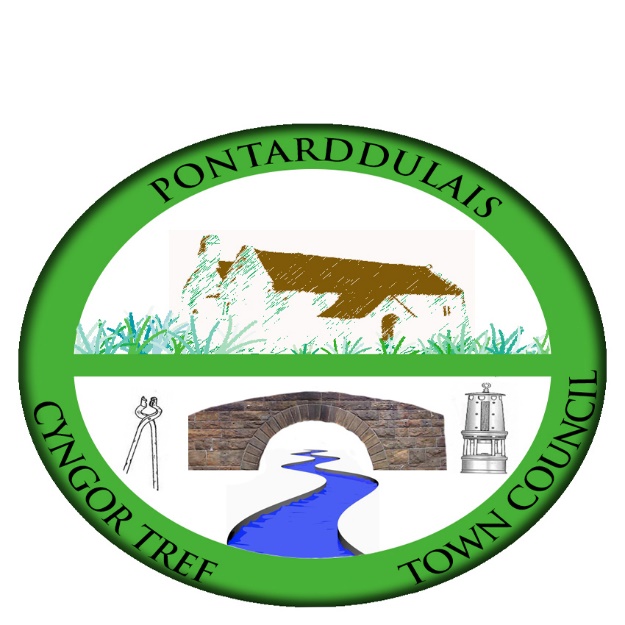 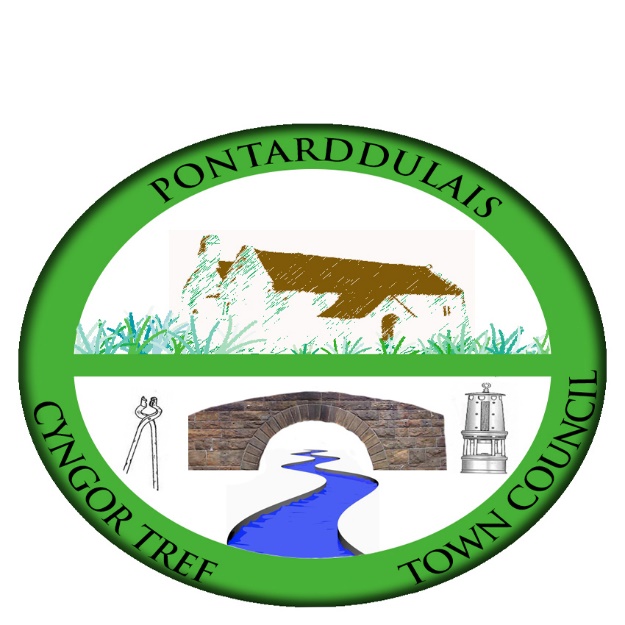 Email/Ebost: hilary.davies@pontarddulaistowncouncil.gov.ukWebsite/Gwefan: www.pontarddulaistowncouncil.gov.ukCorrespondence is welcomed in English or Welsh / Croesewir gohebiaeth yn Gymraeg neu’n Saesneg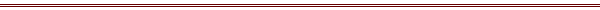 					16 February 2023A MEETING OF THE POLICY AND RESOURCES COMMITTEE WILL BE HELD IN THE INSTITUTE ON THURSDAY 22ND FEBRUARY 2023 AT 6.30PM H. J. Davies - Clerk to the CouncilBUSINESS1.	Apologies for absence.2.	To receive declarations of personal interest from Members in accordance with the Council's Code of Conduct.3.	Minutes of last meeting for information4.	Personnel Issues5. 	Training6.	Finance & Governance Toolkit: next steps7. 	Financial Assistance Applications8. 	Financial Monitoring9. 	Policies